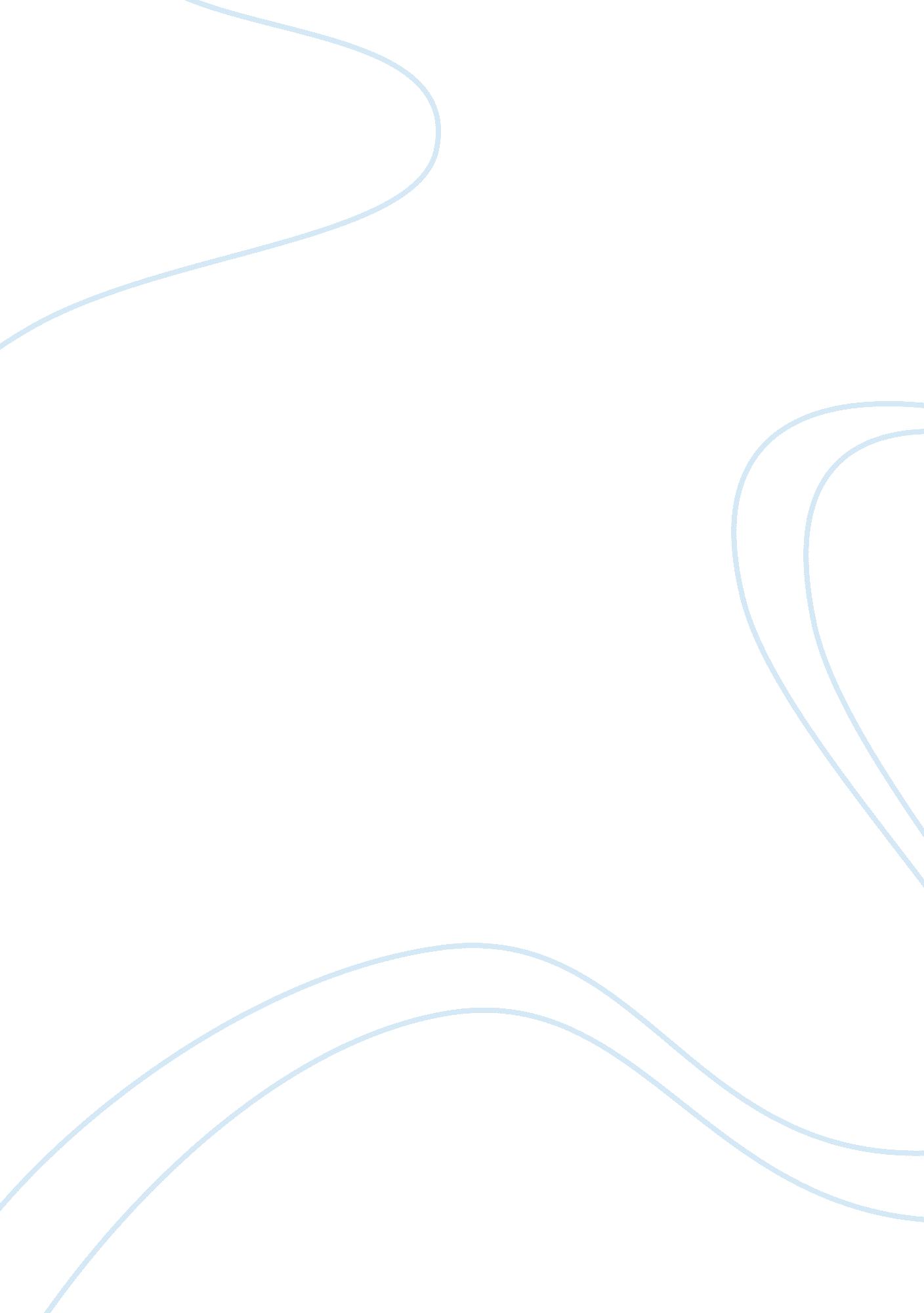 Csci- chapter 11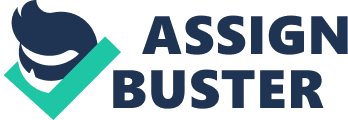 Two lists showing different values for the same data in different places of a database is an example ofdata inconsistency. Which of the following is NOT a true statement when considering using databases instead of lists? Databases are easier to build and maintain than lists. The field that has a unique entry for each record in a database table is called theprimary key Which type of database would be best to handle unstructured data? object-oriented database Which type of relationship should be used to connect a Password table to a User Account table? one-to-one relationship Which best describes a data warehouse? a collection of all the data from an organization’s databases A system that is designed to help keep track of everyday business activities is a(n)transaction-processing system. Which is a report generated by a management information system? all of the above Siri, Cortana, and Google Now are examples of which type of knowledge-based system? natural language processing system The process by which great amounts of data are analyzed and investigated is known asdata mining Data captured from websites as users navigate through a website is called? clickstream When is it sufficient to use a list to organize data? when the data is simple and can be organized in one table Which is NOT a component of a database that describes how data is stored? report The type of database that uses fields, records, and measure as data attributes isa) relational. b) two-dimensional. c) multidimensional. (Incorrect answer= object-oriented) Which of the following is NOT considered metadata? table name Which of the following database systems uses artificial intelligence? knowledge-based system A field labeled PHONE that accepts data such as (610) 555-1212 would use the Number data type. false A query is used to extract a subset of data from a database. true A small slice of a data warehouse is called a data mine. false Data warehouses capture data from only one time period. false 